Cyngor Bwrdeistref Sirol ConwyCoed Pella, Bae Colwyn, LL29 7AZ Safonau a Threfniadaeth Ysgolion (Cymru) 2013Rhoddir rhybudd drwy hyn, yn unol ag Adran 43 o Ddeddf Safonau a Threfn Ysgolion (Cymru) 2013 a Chod Trefniant Ysgolion (Yr Ail Rifyn), ar ôl ymgynghori â’r personau perthnasol, bod Cyngor Bwrdeistref Sirol Conwy yn cynnig:- O 31 Rhagfyr 2022, i gau Ysgol Llannefydd, Llannefydd, Conwy, LL16 5EA, sydd yn cael ei gynnal gan Gyngor Bwrdeistref Sirol Conwy ar hyn o bryd. Bydd Llannefydd yn dod o dan ddalgylch Ysgol Bro Aled, ysgol Categori 1. Bydd Cludiant o'r Cartref i'r Ysgol yn parhau i gael ei ddarparu yn unol â Pholisi Cludiant o'r Cartref i'r Ysgol Cyngor Bwrdeistref Sirol Conwy. Mae Cyngor Bwrdeistref Sirol Conwy yn fodlon mai’r cynnig hwn yw’r ymateb fwyaf priodol i amgylchiadau’r ysgol ar sail y wybodaeth a ddarparwyd i’r Cabinet yn yr adroddiad cynigion ar 12 Gorffennaf 2022. O fewn cyfnod o 28 diwrnod o’r dyddiad y cyhoeddir y cynnig, sef cyn 3 Hydref 2022 , gall unrhyw un wrthwynebu’r cynnig drwy:ein ffurflen ar-lein yn www.conwy.gov.uk/YmgynghoriadYsgolLlannefydd drwy anfon e-bost at School.Modernisation@conwy.gov.uk  neu yn ysgrifenedig.  Dylid anfon gwrthwynebiadau yn ysgrifenedig at: Gwasanaethau Addysg, Coed Pella, Bae Colwyn, LL29 7AZ.Bydd Cyngor Bwrdeistref Sirol Conwy yn cyhoeddi crynodeb o unrhyw wrthwynebiadau a wneir o fewn y cyfnod gwrthwynebu (a heb ei dynnu’n ôl yn ysgrifenedig), ynghyd â sylwadau’r Cyngor, o fewn  28 diwrnod ar ôl diwedd y cyfnod gwrthwynebu.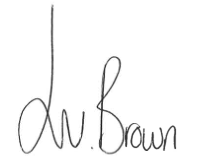 Dr Lowri Brown Pennaeth y Gwasanaethau AddysgCyngor Bwrdeistref Sirol Conwy 5 Medi 2022. NODYN ESBONIADOL(Nid yw’r Nodyn Esboniadol yn ffurfio rhan o’r Hysbysiad ond fe’i cynigir fel rhan o’r eglurhad)Mae’r Cyngor yn cynnig cau Ysgol Llannefydd, Llannefydd, Conwy, LL16 5EA oherwydd nad oedd disgyblion cofrestredig yn yr ysgol pan gasglwyd data CYBLD Llywodraeth Cymru ar 15 Chwefror 2022. Cafodd rhesymau dros y cynnig a’r ffactorau a ystyriwyd eu nodi mewn Dogfen Gynigion, a gymeradwywyd gan y Cabinet ar 12 Gorffennaf 2022.Mae copi o Bolisi Cludiant o'r Cartref i'r Ysgol Cyngor Bwrdeistref Sirol Conwy ar gael ar wefan y Sir. Mae’r hysbysiad hwn yn nodi dechrau’r Cyfnod Gwrthwynebu 28 diwrnod o 5 Medi tan 3 Hydref 2022 ac yn nodi’r cyfeiriadau lle dylid anfon gwrthwynebiadau ysgrifenedig. Gellir dod o hyd i holl ddogfennau sy’n ymwneud â’r cynnig hwn ar:www.conwy.gov.uk/YmgynghoriadYsgolLlannefydd Conwy County Borough CouncilCoed Pella, Colwyn Bay, LL29 7AZSchool Standards and Organisation (Wales) Act 2013Notice is given in accordance with section 43 of the School Standards and Organisation (Wales) Act 2013 and the School Organisation Code (Second Edition) that Conwy County Borough Council, having consulted such persons as required, propose:- From 31st December 2022, to discontinue Ysgol Llannefydd, Llannefydd, Conwy, LL16 5EA, which is currently maintained by Conwy County Borough Council. Llannefydd will then come under the catchment area for Ysgol Bro Aled, a Category 1 school. Home to School Transport will continue to be provided in accordance with Conwy County Borough Council’s Home to School Transport Policy. Conwy County Borough Council is satisfied that this proposal is the most appropriate response to the school’s circumstances based on the information provided to Cabinet in the proposal report on the 12th July 2022. Within a period of 28 days of the date on which the proposal was published, that is to say by 3rd October 2022, any person may object to this proposal via:our online form at www.conwy.gov.uk/YsgolLlannefyddConsultation by e-mail to School.Modernisation@conwy.gov.uk  or in writing.  Written objections should be sent to: Education Services, Coed Pella, Colwyn Bay, LL29 7AZ.Conwy County Borough Council will publish a summary of any such objections made within the objection period (and not withdrawn in writing), together with the Council’s observations thereon, within a period of 28 days after the end of the objection period.Dr Lowri Brown, Head of Education ServicesConwy County Borough Council 5th September 2022. EXPLANATORY NOTE (The Explanatory Note does not form part of the Notice but is offered by way of explanation)The Council is proposing to close Ysgol Llannefydd, Llannefydd, Conwy, LL16 5EA due to the school having no registered pupils as at the Welsh Government PLASC collection data 15th February 2022. The reasons for this proposal and factors considered were set out in the Proposal Document, approved by Cabinet 12th July 2022.A copy of the Conwy County Borough Council’s Home to School Transport Policy are available on the County’s website. This notice marks the start of a 28-day Objection Period from 5th September to 3rd October 2022 and sets out the address to which objections in writing may be submitted. All documentation relating to this proposal can be found at:www.conwy.gov.uk/YsgolLlannefyddConsultation 